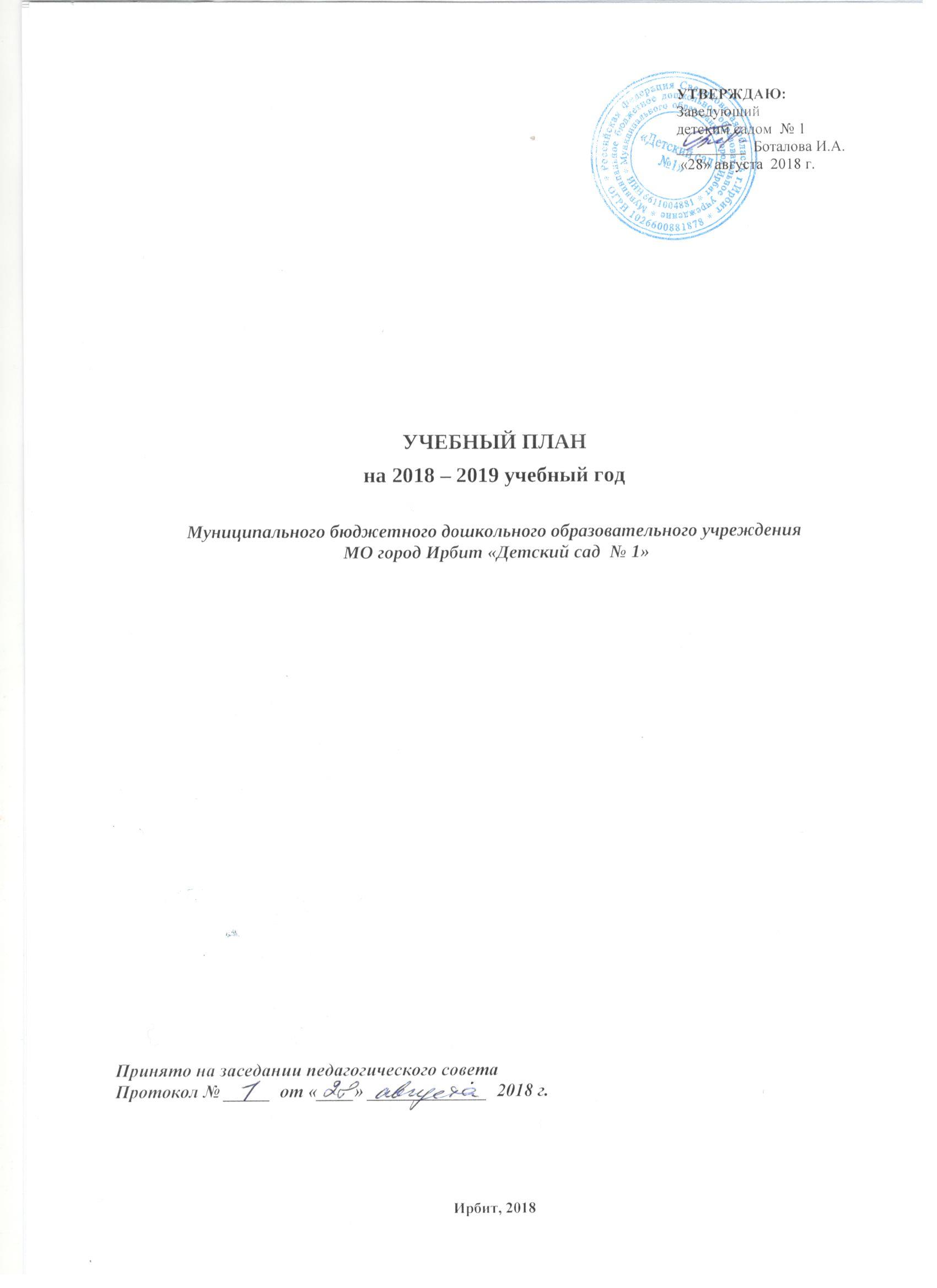 Учебный план разработан в соответствии с:Законом Российской Федерации от 29.12.2012 г. № 273-ФЗ «Об образовании в Российской Федерации»;Федеральным государственным образовательным стандартом дошкольного образования, утвержденным приказом Минобрнауки России от 17.10.2013 г. N 1155 (далее - ФГОС ДО);Порядком организации и осуществления образовательной деятельности по основным общеобразовательным программам - образовательным программам дошкольного образования, утвержденным  приказом Министерства образования и науки РФ от 30.08.2013 г. N 1014;Санитарно-эпидемиологическими правилами и нормативами СанПиН 2.4.1.3049-13 «Санитарно-эпидемиологические требования к устройству, содержанию и организации режима работы дошкольных образовательных организациях», утвержденными Постановлением Главного государственного санитарного врача РФ от  15 мая . N 26;С учетом Примерной основной образовательной программы дошкольного образования, одобренной учебно – методическим объединением (протокол от 20.05.2015 № 2/15) и включенной в Реестр примерных основных образовательных программ Министерства образования и науки Российской Федерации.Уставом детского сада в редакции № 7, утвержденным Постановлением администрации Муниципального образования город Ирбит от 26 октября 2015 года № 1804;- Основной образовательной программой дошкольного образования детского сада, утвержденной 01.08.2017 года.Содержание учебного плана включает в себя следующие сведения:    длительность образовательной деятельности; максимально допустимый объем образовательной нагрузки; ﹣ особенности организации непрерывной непосредственной образовательной деятельности; ﹣ информацию о реализуемых дополнительных программах; План составлен на учебный год с 01.09.2018 г. по 31.05.2019 г. В 2018-2019 учебном году функционирует 3 группы дневного пребывания  укомплектованных в соответствии с возрастными нормами: ﹣ Младшая группа  (от 3 до 4 лет); ﹣ Старшая группа  (от 5 до 6 лет); ﹣ Подготовительная к школе группа  (от 6 до 7 лет); Воспитательно-образовательный процесс строится с учетом контингента воспитанников, их индивидуальных и возрастных особенностей, социального заказа родителей. Коллектив дошкольного образовательного учреждения работает по Примерной общеобразовательной программе дошкольного образования «От рождения до школы» под редакцией Н.Е. Вераксы, Т.С. Комаровой, М.А.Васильевой. Методическое обеспечение основной программы соответствует перечню методических изданий, рекомендованных Министерством образования РФ по разделу «Дошкольное воспитание». В структуре учебного плана выделяются обязательная часть и часть, формируемая участниками образовательных отношений. Учебный план устанавливает соотношение между обязательной частью и частью, формируемой участниками образовательных отношений. Выполнение обязательной части основной общеобразовательной программы – образовательной программы дошкольного образования в группах для детей дошкольного возраста общеразвивающей и компенсирующей направленности составляет не менее 60 % от общего нормативного времени, отводимого на освоение основной образовательной программы дошкольного образования. Часть, формируемая участниками образовательных отношений не превышает 40%. В соответствии с основной общеобразовательной программой дошкольного образования в обязательной части учебного плана определено время на образовательную деятельность, отведенное на реализацию образовательных областей. Учебный план обеспечивает комплексное развитие детей в пяти взаимодополняющих образовательных областях: ﹣ «Социально-коммуникативное развитие»; ﹣ «Познавательное развитие»; ﹣ «Речевое развитие»; ﹣ «Художественно-эстетическое развитие»; ﹣ «Физическое развитие». Содержание педагогической работы по освоению детьми образовательных областей «Физическое развитие», «Познавательное развитие», «Социально-коммуникативное развитие», «Художественно-эстетическое развитие» входят в расписание непрерывной образовательной деятельности. Они реализуются как в обязательной части и части, формируемой участниками образовательного процесса, так и во всех видах деятельности и отражены в календарном планирование. Длительность организованной образовательной деятельности в МБДОУ «Детский сад № 1» регламентируется Санитарно-эпидемиологическими требованиями к устройству, содержанию и организации режима работы дошкольных образовательных организаций, утвержденных Постановлением Главного врача РФ от 15.05.2013 года № 26 (СанПиН 2.4.1.3049-13)Максимально допустимый объем образовательной нагрузки в первой половине дня в младшей и средней группах не превышает 30 и 40 минут, в старшей и подготовительной группе не превышает 45  и 90 минут.Перерывы между периодами непосредственно образовательной деятельности - не менее 10 минут. В середине  непосредственно образовательной деятельности статического характера проводятся физкультурные минутки. Образовательная деятельность, требующая повышенной познавательной активности и умственного напряжения детей, организуется в первую половину дня. Для профилактики утомления детей проводятся физкультурные, музыкальные занятия, ритмику и т.п.	В середине декабря для детей организуются недельные каникулы, во время которых проводится организованная образовательная деятельность только эстетически-оздоровительного цикла (музыкальная, двигательная, изобразительная).Приемлемыми формами практики для ребенка дошкольного возраста считаются: познавательно-исследовательская, восприятие художественной литературы и фольклора, игровая, коммуникативная, самообслуживание и элементарный бытовой труд, конструирование, изобразительная, музыкальная, двигательная.	Так в план организованной  образовательной деятельности не включена игровая деятельность, так как все виды образовательной деятельности должны выстраиваться на основе игровых технологий.	Основная модель организации образовательной деятельности – совместная деятельность, предполагает партнерское взаимодействие воспитателя с детьми в условиях организации различных видов детской деятельности.	План составлен с соблюдением минимального количества организованной  образовательной деятельности на изучение каждой образовательной области, которое определено в инвариантной части плана, и предельно допустимой нагрузки. Часть,  формируемая участниками образовательного процесса, направлена на обеспечение качественного и систематического образования детей.  Учитываются образовательные потребности, интересы и мотивы детей, членов их семей и педагогов и, в частности, ориентированы на:- специфику национальных, социокультурных, демографических, климатических условий, в которых осуществляется образовательная деятельность;                                                                                       - выбор методик, и форм организации работы с детьми, которые в наибольшей степени соответствуют потребностям и интересам детей, а также возможностям педагогического коллектива;                                                                                                                                                                - сложившимся традициям Организации или группы.Часть, формируемая участниками образовательного процесса, отражает работу по приоритетному направлению познавательному, физическому, социально-коммуникативному, развитию детей через организацию совместной  деятельности, досуговой, организацию соревнований, походов, целевых экскурсий. В образовательном процессе используется интегрированный подход, который позволяет гибко реализовывать в режиме дня различные виды детской деятельности. Организация жизнедеятельности детей предусматривает, как организованные педагогами совместно с детьми (НОД, развлечения и др.) формы детской деятельности, так и самостоятельную деятельность детей. Организация образовательного процесса в детском саду осуществляется в соответствии с образовательной программой дошкольного образования и реализуются дополнительные общеразвивающие программы. Парциальные программы являются дополнением к Примерной общеобразовательной программе дошкольного образования «От рождения до школы» под редакцией Н.Е. Вераксы, Т.С. Комаровой, М.А.Васильевой и составляют не более 40% от общей учебной нагрузки: ﹣ образовательная программа Толстиковой О.В. Савельевой О.В. «Мы живем на Урале» с учетом специфики национальных, социокультурных и иных условий, в которых осуществляется образовательная деятельность с детьми дошкольного возраста. – Екатеринбург: ГАОУ ДПО СО «ПРО». – 2013 г.; Вариативная часть учебного плана, формируемая участниками образовательного процесса ДОУ, обеспечивает вариативность образования, отражает приоритетное направление деятельности детского сада и расширение области образовательных услуг для воспитанников. Конкретное содержание указанных в ФГОС ДО образовательных областей зависит от возрастных и индивидуальных особенностей детей, определяется целями и задачами Программы и реализуется в различных видах деятельности (общении, игре, познавательно-исследовательской деятельности – как сквозных механизмах развития ребенка): для детей дошкольного возраста (3 года - 7 лет): − игровая деятельность, включая сюжетно-ролевую игру, игру с правилами и другие виды игры; − коммуникативная деятельность (общение и взаимодействие со взрослыми и сверстниками); − познавательно-исследовательская деятельность (исследования объектов окружающего мира); − восприятие художественной литературы и фольклора; − самообслуживание и элементарный бытовой труд (в помещении и на улице); − конструирование из разного материала, включая конструкторы, модули, бумагу, природный и иной материал; − изобразительная деятельность (рисование, лепка, аппликация); – музыкальная деятельность (восприятие и понимание смысла музыкальных произведений, пение, музыкально- ритмические движения, игры на детских музыкальных инструментах) − двигательная деятельность (овладение основными движениями). Основная форма организации образовательной деятельности – совместная деятельность, которая предполагает партнерское взаимодействие воспитателя с детьми в условиях организации различных видов детской деятельности. План составлен с соблюдением минимального количества видов непрерывной образовательной деятельности. Количество видов НОД на освоение дополнительных общеразвивающих программ входит в объем максимально допустимой образовательной нагрузки. В режиме дня ежедневно отведено время для восприятия художественной литературы и фольклора. Содержание деятельности, направленное на решение задач Программы по формированию навыков самообслуживания и элементарного бытового труда (в помещении и на улице) планируется педагогами во всех видах деятельности и при организации режимных моментов. С целью реализации учебного плана в каждой возрастной группе составлено расписание непрерывной образовательной деятельности, в которых определены количество и виды занятий в день, неделю, их длительность.Планирование  образовательной  деятельностив группе для детей от 3 лет до 4 летПланирование  образовательной  деятельностив группе для детей от 5 лет до 6  летПланирование  образовательной  деятельностив группе для детей от 6 лет до 7  летМБДОУ «Детский сад № 1»                                                Утверждаю:Заведующий ______/Боталова И.А.28.08.2018Расписание утренней гимнастикиМБДОУ «Детский сад № 1»                                                Утверждаю:Заведующий ______/Боталова И.А.28.08.2018Расписание физкультурных/музыкальных занятийРаспорядок дня для детей младшего дошкольного возраста (холодный период)Распорядок дня для детей старшего дошкольного возраста (холодный период)Распорядок и режим дня детей 4-го года жизни(младшая группа общеразвивающей направленности)в теплый период года (июнь – август) Распорядок и режим дня детей 6-го года жизни(старшая группа общеразвивающей направленности)в теплый период года (июнь – август)Распорядок и режим дня детей 7-го года жизни  (подготовительная  группа общеразвивающей направленности)в теплый период года (июнь – август)Возраст детейДлительностьОДМаксимально допустимый объем образовательной нагрузки в первой половине дня:от 3 лет до 4 летНе более 15 минутне превышает 30 минутОт 5 лет до 6 летНе более 25 минут Не превышает  45 минут в первую половину дняОт 6 до 7 лет Не более 30 минутНе превышает 90 минутВзаимодействие взрослого с детьми в различных видах деятельностиВзаимодействие взрослого с детьми в различных видах деятельностиВзаимодействие взрослого с детьми в различных видах деятельностиВзаимодействие взрослого с детьми в различных видах деятельностиБазовый вид деятельностиМладшая группа Старшая группа Подготовительная группа Конструктивно-модельная деятельность 1 раз в неделю 1 раз в неделю 1 раз в неделю Игровая деятельность ежедневно ежедневно ежедневно Общение при проведении режимных моментов ежедневно ежедневно ежедневно Дежурства ежедневно ежедневно ежедневно Прогулки ежедневно ежедневно ежедневно Самостоятельная игра ежедневно ежедневно ежедневно Познавательно- исследовательская деятельность ежедневно ежедневно ежедневно Самостоятельная деятельность детей в центрах развития ежедневно ежедневно ежедневно Оздоровительная работа Оздоровительная работа Оздоровительная работа Оздоровительная работа Утренняя гимнастика ежедневно ежедневно ежедневно Комплексы закаливающих процедур ежедневно ежедневно ежедневно Гигиенические процедуры ежедневно ежедневно ежедневно Планирование непосредственной образовательной деятельностиОрганизованная образовательная деятельностьПланирование непосредственной образовательной деятельностиОрганизованная образовательная деятельностьПланирование непосредственной образовательной деятельностиОрганизованная образовательная деятельностьПланирование непосредственной образовательной деятельностиОрганизованная образовательная деятельностьБазовый вид деятельности Младшая группа Старшая группа Подготовительная             к школе группа Физическая культура                      в помещении 3 раза в неделю 2 раза в неделю 2 раза в неделю Физическая культура                     на прогулке 1 раз в неделю 1 раз в неделю Познавательное развитие 2 раза в неделю 3 раза в неделю 4 раза в неделю Развитие речи 1 раз в неделю 2 раза в неделю 2 раза в неделю Рисование 1 раз в неделю 2 раза в неделю 2 раза в неделю Лепка 1 раз в 2 недели 1 раз в 2 недели 1 раз в 2 недели Аппликация 1 раз в 2 недели 1 раз в 2 недели 1 раз в 2 недели ИТОГО 10 НОД в неделю 13 НОД в неделю 14 НОД в неделю Длительность организованной  образовательной деятельности15 минутБазовый  вид детской деятельностиКоличество/Длительность  в неделюПознавательное развитие2/30 минутРечевое развитие1/15 минутХудожественно-эстетическое развитие:Рисование1/15 минутЛепка/аппликация1/15 минутМузыка2/30 минутФизическое  развитие3/45 минут Итого:10 занятий /150 минутДлительность организованной  образовательной деятельности20-25  минутБазовый  вид детской деятельностиКоличество/Длительность  в неделюПознавательное развитие3/70 минутРечевое развитие2/45 минутХудожественно-эстетическое развитие:Рисование2/50 минутЛепка/аппликация1/25 минутМузыка2/50 минутФизическое  развитие3/70 минут Итого:13 занятий/310 минутДлительность организованной  образовательной деятельности25-30  минутБазовый  вид детской деятельностиКоличество/Длительность  в неделюПознавательное развитие4/120 минутРечевое развитие2/60 минутХудожественно-эстетическое развитие:Рисование2/60 минутЛепка/аппликация1/30 минутМузыка2/60 минутФизическое  развитие3/90 минут Итого:14 занятий/ 420 минутГруппаВремя Продолжительность Младшая группа8.05-8.12 5 - 7мин.Старшая группа8.15-8.2710- 12 мин.Подготовительная группа8.30-8.4512 -15 мин.ГруппаВремяфизкультурных  занятий понедельник, среда                             2. пятницаВремя музыкальных занятий(вторник, четверг)ПродолжительностьМладшая группа 09:15 – 09:30  09:45 – 10:00 09:15 – 09:3015 мин.Старшая группа09:40 - 10:0010:10 – 10:3015:45 - 16:1020-25 мин.Подготовительная группа10:20 – 10:50 10:35-11:0016:20 - 16:5025-30 мин.понедельник1) 09:15 – 09:30   Физическая культура 2) 09:45 - 10:00 Развитие речи1) 9:00 – 09:25 Развитие речи2) 09:40 – 10:00  Физическая культура3) 16:00 – 16:25  Рисование1) 9:00 – 09:30 Развитие речи2) 09:40 – 10:10   Рисование3) 10:20 – 10:50  Физическая культуравторник1) 09:15 – 09:30      Музыка2) 09:45 - 10:00         Познавательное развитие     Формирование элементарных    математических представлений1) 9:00 – 09:25Познавательное развитие (предметное окружение/социальный мир)2) 15:45 – 16:10   Музыка1) 9:00 – 09:30 Познавательное развитие   Формирование элементарных                                         математических представлений2) 09:40 – 10:10    Лепка/ Аппликация  (чередуются)3) 16:20 – 16:50   Музыкасреда1) 09:15 – 09:30   Физическая культура2) 09:45 - 10:00     Рисование9:00 – 09:25  Познавательное развитие ( Формирование элементарных математических представлений )                                   2) 09:40 – 10:00 Физическая культура3) 16:00 – 16:25  Аппликация/лепка9:00 – 09:30  Познавательное развитие (предметное окружение/социальный мир)                                   2) 09:40 – 10: 10   Познавательное развитие   Формирование элементарных                                         математических представлений3) 10:20 – 10:50   Физическая культурачетверг1) 09:15 – 09:30      Музыка2) 09:45 - 10:00         Лепка/  Аппликация      (чередуются)2) 15:45 - 16:00     Музыка1) 9:00 – 09:25 Развитие речи2) 15:45 – 16:10   Музыка1) 9:00 – 09:25 Развитие речи2) 09:40 – 10:10  Рисование 3) 16:20 – 16:50   Музыкапятница09:15 – 09:30Познавательное развитие    (Предметное окружение, социальный  мир/мир природы)2)   09:45 - 10:00         Физическая культура (на улице)1) 9:00 – 09:25   Познавательное развитие (мир природы)2) 10:10 – 10:30 Физическая культура(на улице)3) 16:00 – 16:25  Рисование 1) 9:00 – 09:25   Познавательное развитие (мир природы)2) 09:40 – 10:10    Конструктивно-модельная деятельность3) 10:35 – 11:00   Физическая культура(на улице)ВремяРежимные моментыВид образовательной деятельности Длительность (мин, час)7.30-8.05Прием детейСамостоятельная деятельность                      в центрах развитияСовместная деятельность/ взаимодействие с родителямиСамостоятельная деятельность15 мин.20 мин.8.05-8.15Утренняя гимнастикаСовместная  деятельность7-10 мин.8.15-8.55Подготовка                        к завтракуЗавтракСовместная деятельность Совместная деятельность40 мин.8.55-9.15.ИгрыСамостоятельная деятельность20 мин.9.15-10.00Организованная образовательнаядеятельностьСовместная деятельность/самостоятельная деятельность30-40/1010:00-10.10Самостоятельная деятельность детейСамостоятельная  деятельность10 мин.10.10- 12.20Подготовка                         к прогулкеПрогулка: игры, наблюдения, трудВозвращение                    в прогулкиСамостоятельная/ совместная деятельность10/1525/4015 мин10/1510.10- 12.20Подготовка                         к прогулкеПрогулка: игры, наблюдения, трудВозвращение                    в прогулкиСовместная/самостоятельнаяСамостоятельная10/1525/4015 мин10/1510.10- 12.20Подготовка                         к прогулкеПрогулка: игры, наблюдения, трудВозвращение                    в прогулкиСовместная/самостоятельная10/1525/4015 мин10/1512.20 -12.50Подготовка  к обедуОбед Совместная   деятельность 30 мин.12.50-15.00Подготовка ко снуСонСовместная   деятельностьСамостоятельная деятельность10 мин.     120 мин.15.00-15.20Постепенный подъем         ЗакаливаниеСовместная   деятельностьСовместная   деятельность20 мин.15.20-15.30Самостоятельная                и организованная деятельностьСамостоятельная/ совместная деятельность5/5 мин.15.30-15.50Подготовка                      к полдникуПолдникСовместная   деятельностьСовместная   деятельность20 мин15.50-16.50Игры, самостоятельная                  и организованная деятельностьСамостоятельная деятельность Совместная   деятельность20 мин.       40 мин.16.50-18.00Подготовка                к прогулкеПрогулка: игры, наблюдения, трудУход домойСамостоятельная/ совместная деятельностьСамостоятельная/совместная деятельностьСовместная деятельность/ взаимодействие с родителями10 мин.10/10 мин.10 мин.ВремяРежимные моментыВид образовательной деятельности Длительность (мин, час)7.30-8.25Прием детейСамостоятельная деятельность                      в центрах развитияСовместная деятельность/ взаимодействие с родителямиСамостоятельная деятельность20 мин.40 мин.8.25-8.37Утренняя гимнастикаСовместная  деятельность10-12 мин.8.37-8.50Подготовка                      к завтракуЗавтракСовместная деятельность Совместная деятельность17 мин.8.50-9.00.ИгрыСамостоятельная деятельность10 мин.9.00-10.35Организованная образовательнаядеятельностьСовместная деятельность /самостоятельная деятельность45 - 90/1010.35- 12.40Подготовка                   к прогулкеПрогулка: игры, наблюдения, трудВозвращение                      в прогулкиСамостоятельная/ совместная деятельность5/1025/4025 мин5/1010.35- 12.40Подготовка                   к прогулкеПрогулка: игры, наблюдения, трудВозвращение                      в прогулкиСовместная/самостоятельнаядеятельностьСамостоятельная деятельность5/1025/4025 мин5/1010.35- 12.40Подготовка                   к прогулкеПрогулка: игры, наблюдения, трудВозвращение                      в прогулкиСовместная/самостоятельная деятельность5/1025/4025 мин5/1012.40 -13.10Подготовка  к обедуОбед Совместная   деятельность40 мин.13.10-15.00Подготовка ко снуСонСовместная   деятельностьСамостоятельная деятельность    10 мин.         110 мин.15.00-15.20Постепенный подъем         ЗакаливаниеСовместная   деятельностьСовместная   деятельность20 мин.15.20-16.00Подготовка                         к полдникуПолдникСовместная   деятельностьСовместная   деятельность40 мин16.05-17.00(3 раза в нед.)Организованная деятельностьСовместная   деятельность25-30 мин.      17.00-17.20Самостоятельная деятельность детейСамостоятельная деятельность35 мин.17.20-18.00Подготовка                        к прогулкеПрогулка: игры, наблюдения, трудУход домойСамостоятельная/ совместная деятельностьСамостоятельная/совместная деятельностьСовместная деятельность/ взаимодействие с родителями10 мин.25/25 мин.10 мин.7.30 - 8.10Прием детей на улице.Создать спокойный психологический комфортный настрой для каждого ребенка; 8.10 - 8.15Утренняя гимнастика на воздухеФизиологическая активизация организма ребенка8.15 – 9.00Возвращение с прогулки (самообслуживание, взаимопомощь). Подготовка к завтраку. Завтрак.Формирование гигиенических навыков подготовки к приему пищи. Формирование навыков культурного поведения за столом.9.00 - 9.15Совместная  деятельность воспитателя и детей- исследовательская;- речевая;- продуктивнаяОбеспечение условий для переноса в свободную деятельность знаний, умений и навыков детей, полученных в разных формах совместной деятельности.9.20 - 12.00Подготовка к прогулке (самообслуживание). ПрогулкаФормирование навыков самообслуживания.Укрепление здоровья детей и оптимизация двигательной активности. Создание радостного, приподнятого настроения.Развитие познавательных интересов,  художественно-эстетического восприятия. Создание условий для возбуждения интереса к трудовой деятельности на участке д/с. 12.00 - 12.50Возвращение с прогулки (самообслуживание, взаимопомощь). Гигиенические процедуры. Подготовка к обеду ОбедФормирование навыков самообслуживания. Закрепление алгоритма последовательности раздевания. Формирование  навыков аккуратности, потребности ухода за одеждой и обувью12.50 - 15.00ДНЕВНОЙ СОНВосстановление психофизического потенциала ребенка.15.00 – 15.15Подъем. Ленивая гимнастика. Гигиенические, закаливающие процедуры.Создание условий для постепенного физиологического пробуждения детей. Физиологическая активизация организма ребенка.15.15 – 15.40Подготовка к полднику. ПолдникФормирование навыков самообслуживания.Формирование гигиенических навыков.Совершенствование навыков культурного поведения за столом15.40 – 15.50Свободная деятельность воспитателя и детей.Игровая, продуктивная, познавательно-исследовательская, музыкально-художественная, двигательная деятельность, общение.15.50 – 16.00Подготовка к прогулке (самообслуживание)Формирование навыков самообслуживания.16.00 – 18.00Прогулка. Подвижные игры, наблюдения по инициативе детей или воспитателя. Свободная самостоятельная деятельность детей. Технологии социализацииКлубный час; Рефлексивный круг; Волонтерство; Социальная акция…….Клубный час; Рефлексивный круг; Волонтерство; Социальная акция…….Развитие инициативыВыбор деятельности; Настроение; Персональные выставки; Партнерская деятельность…….Выбор деятельности; Настроение; Персональные выставки; Партнерская деятельность…….7.30 - 8.20Прием детей на улице.Создать спокойный психологический комфортный настрой для каждого ребенка; 8.20 - 8.30Утренняя гимнастика Физиологическая активизация организма ребенка8.30 – 9.00Возвращение с прогулки (самообслуживание, взаимопомощь). Подготовка к завтраку. Завтрак.Формирование гигиенических навыков подготовки к приему пищи. Формирование навыков культурного поведения за столом.9.00 - 9.20Совместная  деятельность воспитателя и детей- исследовательская;- речевая;- продуктивнаяОбеспечение условий для переноса в свободную деятельность знаний, умений и навыков детей, полученных в разных формах совместной деятельности.9.20 - 12.10Подготовка к прогулке (самообслуживание). ПрогулкаФормирование навыков самообслуживания.Укрепление здоровья детей и оптимизация двигательной активности. Создание радостного, приподнятого настроения.Развитие познавательных интересов,  художественно-эстетического восприятия. Создание условий для возбуждения интереса к трудовой деятельности на участке д/с. 12.10- 12.50Возвращение с прогулки (самообслуживание, взаимопомощь). Гигиенические процедуры. Подготовка к обеду.  ОбедФормирование навыков самообслуживания. Закрепление алгоритма последовательности раздевания. Формирование  навыков аккуратности, потребности ухода за одеждой и обувью.12.50 - 15.00ДНЕВНОЙ СОНВосстановление психофизического потенциала ребенка.15.00 – 15.15Подъем. Ленивая гимнастика. Гигиенические, закаливающие процедуры.Создание условий для постепенного физиологического пробуждения детей. Физиологическая активизация организма ребенка.15.15 – 15.40Подготовка к полднику. ПолдникФормирование навыков самообслуживания.Формирование гигиенических навыков.Совершенствование навыков культурного поведения за столом15.40 – 15.50Свободная деятельность воспитателя и детей.Игровая, продуктивная, познавательно-исследовательская, музыкально-художественная, двигательная деятельность, общение.15.50 – 16.00Подготовка к прогулке (самообслуживание)Формирование навыков самообслуживания.16.00 – 18.00Прогулка. Подвижные игры, наблюдения по инициативе детей или воспитателя. Свободная самостоятельная деятельность детей. Технологии социализацииКлубный час; Рефлексивный круг; Волонтерство; Социальная акция…….Клубный час; Рефлексивный круг; Волонтерство; Социальная акция…….Развитие инициативыВыбор деятельности; Настроение; Персональные выставки; Партнерская деятельность;…… Выбор деятельности; Настроение; Персональные выставки; Партнерская деятельность;…… 7.30 - 8.30Прием детей на улице.Создать спокойный психологический комфортный настрой для каждого ребенка; 8.30 - 8.40Утренняя гимнастика Физиологическая активизация организма ребенка8.40 – 9.00Возвращение с прогулки (самообслуживание, взаимопомощь). Подготовка к завтраку. Завтрак.Формирование гигиенических навыков подготовки к приему пищи. Формирование навыков культурного поведения за столом.9.00 - 9.30Совместная  деятельность воспитателя и детей- исследовательская;- речевая;- продуктивнаяОбеспечение условий для переноса в свободную деятельность знаний, умений и навыков детей, полученных в разных формах совместной деятельности.9.30 - 12.20Подготовка к прогулке (самообслуживание). ПрогулкаФормирование навыков самообслуживания.Укрепление здоровья детей и оптимизация двигательной активности. Создание радостного, приподнятого настроения.Развитие познавательных интересов,  художественно-эстетического восприятия. Создание условий для возбуждения интереса к трудовой деятельности на участке д/с. 12.20 - 12.50Возвращение с прогулки (самообслуживание, взаимопомощь). Гигиенические процедуры. Подготовка к обеду.  ОбедФормирование навыков самообслуживания. Закрепление алгоритма последовательности раздевания. Формирование  навыков аккуратности, потребности ухода за одеждой и обувью.12.50 - 15.00ДНЕВНОЙ СОНВосстановление психофизического потенциала ребенка.15.00 – 15.15Подъем. Ленивая гимнастика. Гигиенические, закаливающие процедуры.Создание условий для постепенного физиологического пробуждения детей. Физиологическая активизация организма ребенка.15.15 – 15.40Подготовка к полднику. Полдник.Формирование навыков самообслуживания.Формирование гигиенических навыков.Совершенствование навыков культурного поведения за столом15.40 – 15.50Свободная деятельность воспитателя и детей.Игровая, продуктивная, познавательно-исследовательская, музыкально-художественная, двигательная деятельность, общение.15.50 – 16.00Подготовка к прогулке (самообслуживание).Формирование навыков самообслуживания.16.00 – 18.00Прогулка. Подвижные игры, наблюдения по инициативе детей или воспитателя. Свободная самостоятельная деятельность детей. Технологии социализацииКлубный час; Рефлексивный круг; Волонтерство; Социальная акция…….Клубный час; Рефлексивный круг; Волонтерство; Социальная акция…….Развитие инициативыВыбор деятельности; Настроение; Персональные выставки; Партнерская деятельность…….Выбор деятельности; Настроение; Персональные выставки; Партнерская деятельность…….